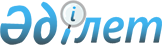 О внесении изменений в решение Жамбылского районного маслихата от 14 декабря 2011 года № 47-3 "О районном бюджете на 2012-2014 годы"
					
			Утративший силу
			
			
		
					Решение Жамбылского районного маслихата Жамбылской области от 30 ноября 2012 года № 12-2. Зарегистрировано Департаментом юстиции Жамбылской области от 6 декабря 2012 года № 1853. Утратило силу в связи с истечением срока применения - (письмо Департамента юстиции Жамбылской области от 11 марта 2013 года № 2-2-17/388)      Сноска. Утратило силу в связи с истечением срока применения - (письмо Департамента юстиции Жамбылской области от 11.03.2013 № 2-2-17/388).

      Примечание РЦПИ:

      В тексте сохранена авторская орфография и пунктуация.

      В соответствии со статьей - 109 Бюджетного кодекса Республики Казахстан от 4 декабря 2008 года, статьей - 6 Закона Республики Казахстан от 23 января 2001 года «О местном государственном управлении и самоуправлении в Республике Казахстан», Жамбылский районный маслихат РЕШИЛ:



      1. Внести в решение Жамбылского районного маслихата от 14 декабря 2011 года № 47-3 «О районном бюджете на 2012-2014 годы» (зарегистрирован в государственном реестре нормативных правовых актов за № 6-3-132, опубликованное в газете «Шұғыла-Радуга» от 31 декабря 2011 года № 111-112) следующие изменения:



      В пункте 1:



      в подпункте 1) доходы цифры «7 801 611» заменить цифрами «7 680 758»;

      поступления трансфертов цифры «6 594 736» заменить цифрами «6 473 883»;



      в подпункте 2) расходы цифры «7 826 005» заменить цифрами «7 705 152»;



      в подпункте 3) чистое бюджетное кредитование цифры «17 933» заменить цифрами «13 079»;

      бюджетные кредиты цифры «29 124» заменить цифрами «24 270»;



      в подпункте 5) дефицит (профицит) бюджета цифры «-62 827» заменить цифрами «-57 783»;



      в подпункте 6) финансирование дефицита (использование профицита) бюджета цифры «62 827» заменить цифрами «57 783»;

      поступления займов цифры «29 124» заменить цифрами «24 270».



      В пункте 4 цифры «1 974 108» заменить цифрами «1 913 218».



      В пункте 5 цифры «207 294» заменить цифрами «160 981».



      В пункте 6 цифры «493 870» заменить цифрами «480 086».



      В пункте 7 цифры «305 349» заменить цифрами «305 483».



      В пункте 8 цифры «29 124» заменить цифрами «24 270».



      2. Приложение 1 вышеназванного решения изложить в новой редакции согласно приложению 1 настоящего решения.



      3. Контроль за исполнением данного решения возложить на постоянную комиссию районного маслихата по вопросам социально-экономического развития территории, по бюджету и местным налогам.



      4. Настоящее решение вступает в силу со дня государственной регистрации в органах юстиции и вводится в действие с 1 января 2012 года.

      

      Секретарь Жамбылского

      районного маслихата:                       Р. Бегалиев

Приложение 1

к решению Жамбылского районного

маслихата № 12-2 от 30 ноября 2012 годаПриложение 1

к решению Жамбылского районного

маслихата № 47-3 от 14 декабря 2011 года Бюджет Жамбылского района на 2012 год
					© 2012. РГП на ПХВ «Институт законодательства и правовой информации Республики Казахстан» Министерства юстиции Республики Казахстан
				КатегорияКатегорияКатегорияКатегория2012 год,сумматыс. тенгеКлассКлассКласс2012 год,сумматыс. тенгеПодклассПодкласс2012 год,сумматыс. тенгеНаименование2012 год,сумматыс. тенге111231. ДОХОДЫ7 680 7581НАЛОГОВЫЕ ПОСТУПЛЕНИЯ1 158 43801Подоходный налог247 5042Индивидуальный подоходный налог247 50403Социальный налог194 4991Социальный налог194 49904Hалоги на собственность534 9741Hалоги на имущество475 0003Земельный налог7 9154Hалог на транспортные средства49 2595Единый земельный налог2 80005Внутренние налоги на товары, работы и услуги175 3392Акцизы166 4833Поступления за использование природных и других ресурсов1 8654Сборы за ведение предпринимательской и профессиональной деятельности6 99108Обязательные платежи, взимаемые за совершение юридически значимых действий и (или) выдачу документов уполномоченными на то государственными органами или должностными лицами6 1221Государственная пошлина6 1222НЕНАЛОГОВЫЕ ПОСТУПЛЕНИЯ13 89001Доходы от государственной собственности4 0515Доходы от аренды имущества, находящегося в государственной собственности4 05102Поступления от реализации товаров (работ,услуг) государственными учреждениями, финансируемыми из государственного бюджета5 2001Поступления от реализации товаров (работ,услуг) государственными учреждениями, финансируемыми из государственного бюджета5 20004Штрафы, пеня, санкции, взыскания, налагаемые государственными учреждениями, финансируемыми из государственного бюджета, а также содержащимися и финансируемыми из бюджета (сметы расходов) Национального Банка Республики Казахстан2 5391Штрафы, пени, санкции, взыскания, налагаемые государственными учреждениями, финансируемыми из государственного бюджета, а также содержащимися и финансируемыми из бюджета (сметы расходов) Национального Банка Республики Казахстан, за исключением поступлений от организаций нефтяного сектора2 53906Прочие неналоговые поступления2 1001Прочие неналоговые поступления2 1003ПОСТУПЛЕНИЯ ОТ ПРОДАЖИ ОСНОВНОГО КАПИТАЛА34 54703Продажа земли и нематериальных активов34 5471Продажа земли34 5474ПОСТУПЛЕНИЯ ТРАНСФЕРТОВ6 473 88302Трансферты из вышестоящих органов государственного управления6 473 8832Трансферты из областного бюджета6 473 883Функциональная группаФункциональная группаФункциональная группаФункциональная группа2012 год, сумма тысяч тенгеАдминистратор бюджетных программАдминистратор бюджетных программАдминистратор бюджетных программ2012 год, сумма тысяч тенгеПрограммаПрограмма2012 год, сумма тысяч тенгеНаименование2012 год, сумма тысяч тенге2. ЗАТРАТЫ7 705 15201Государственные услуги общего характера346 590112Аппарат маслихата района (города областного значения)14 911001Услуги по обеспечению деятельности маслихата района (города областного значения)14 451003Капитальные расходы государственных органов460122Аппарат акима района (города областного значения)90 025001Услуги по обеспечению деятельности акима района (города областного значения)75 496002Создание информационных систем9 773003Капитальные расходы государственных органов4 756123Аппарат акима района в городе, города районного значения, поселка, аула (села), аульного (сельского) округа211 601001Услуги по обеспечению деятельности акима района в городе, города районного значения, поселка, аула (села), аульного (сельского) округа209 453022Капитальные расходы государственных органов2 148452Отдел финансов района (города областного значения)16 449001Услуги по реализации государственной политики в области исполнения бюджета района (города областного значения) и управления коммунальной собстенностью района (города областного значения)13 887003Проведение оценки имущества в целях налогообложения1 895011Учет, хранение, оценка и реализация имущества, поступившего в коммунальную собственность407018Капитальные расходы государственных органов260453Отдел экономики и бюджетного планирования района (города областного значения)13 604001Услуги по реализации государственной политики в области формирования и развития экономической политики, системы государственного планирования и управления района (города областного значения)13 254004Капитальные расходы государственных органов35002Оборона2 886122Аппарат акима района (города областного значения)2 886005Мероприятия в рамках исполнения всеобщей воинской обязанности2 88603Общественный порядок, безопасность, правовая, судебная, уголовно-исполнительная деятельность1 890458Отдел жилищно-коммунального хозяйства, пассажирского транспорта и автомобильных дорог района (города областного значения)1 890021Обеспечение безопасности дорожного движения в населенных пунктах1 89004Образование4 704 587464Отдел образования района (города областного значения)622 443009Обеспечение деятельности организаций дошкольного воспитания и обучения459 952021Увеличение размера доплаты за квалификационную категорию воспитателям детских садов, мини центров, школ-интернатов общего типа, специальных (коррекционных) специализированных для одаренных детей, организации образования для детей сирот и детей, оставщихся без попечения родителей, центров адаптации несовершеннолетних за счет трансфертов из республиканского бюджета5 600040Реализация государственного образовательного заказа в дошкольных организациях образования156 891464Отдел образования района (города областного значения)2 683 584003Общеобразовательное обучение2 590 335006Дополнительное образование для детей и юношества43 683063Повышение оплаты труда учителям, прошедшим повышение квалификации по учебным программам АОО «Назарбаев Интеллектуальные школы» за счет трансфертов из республиканского бюджета2 566064Увеличение размера доплаты за квалификационную категорию учителям организации начального, основного среднего, общего среднего образования: школы, школы-интернаты:(общего типа, специальных (коррекционных) специализированных для одаренных детей организации для детей-сирот и детей оставщихся без попечения родителей) за счет трансфертов из республиканского бюджета47 000464Отдел образования района (города областного значения)242 788001Услуги по обеспечению деятельности отдела образования17 505005Приобретение и доставка учебников, учебно-методических комплексов для государственных учреждений образования района (города областного значения)56 207012Капитальные расходы государственного органа2 310015Ежемесячные выплаты денежных средств опекунам (попечителям) на содержание ребенка сироты (детей-сирот), и ребенка (детей), оставшегося без попечения родителей за счет трансфертов из республиканского бюджета40 185020Обеспечение оборудованием, программным обеспечением детей-инвалидов, обучающихся на дому за счет трансфертов из республиканского бюджета13 382067Капитальные расходы подведомственных государственных учреждений и организаций113 199466Отдел архитектуры, градостроительства и строительства района (города областного значения)1 155 772037Строительство и реконструкция объектов образования1 155 77206Социальная помощь и социальное обеспечение278 638123Аппарат акима района в городе, города районного значения, поселка, аула (села), аульного (сельского) округа2 481003Оказание социальной помощи нуждающимся гражданам на дому2 481451Отдел занятости и социальных программ района (города областного значения)248 123002Программа занятости53 363004Оказание социальной помощи на приобретение топлива специалистам здравоохранения, образования, социального обеспечения, культуры и спорта в сельской местности в соответствии с законодательством Республики Казахстан3 590005Государственная адресная социальная помощь6 886006Жилищная помощь10 900007Социальная помощь отдельным категориям нуждающихся граждан по решениям местных представительных органов13 329010Материальное обеспечение детей-инвалидов, воспитывающихся и обучающихся на дому4 356014Оказание социальной помощи нуждающимся гражданам на дому9 692016Государственные пособия на детей до 18 лет115 800017Обеспечение нуждающихся инвалидов обязательными гигиеническими средствами и предоставление услуг специалистами жестового языка, индивидуальными помощниками в соответствии с индивидуальной программой реабилитации инвалида13 642023Обеспечение деятельности центров занятости16 565451Отдел занятости и социальных программ района (города областного значения)28 034001Услуги по реализации государственной политики на местном уровне в области обеспечения занятости и реализации социальных программ для населения26 335011Оплата услуг по зачислению, выплате и доставке пособий и других социальных выплат1 275021Капитальные расходы государственных органов380067Капитальные расходы подведомственных государственных учреждений и организаций4407Жилищно-коммунальное хозяйство1 344 203455Отдел культуры и развития языков района (города областного значения)52 413024Ремонт объектов в рамках развития сельских населенных пунктов по Программе занятости 202052 413458Отдел жилищно-коммунального хозяйства, пассажирского транспорта и автомобильных дорог района (города областного значения)15 569003Организация сохранения государственного жилищного фонда12 240004Обеспечение жильем отдельных категорий граждан3 329464Отдел образования района (города областного значения)18 226026Ремонт объектов в рамках развития сельских населенных пунктов по Программе занятости 202018 226466Отдел архитектуры, градостроительства и строительства района (города областного значения)24 080004Проектирование, развитие, обустройство и (или) приобретение инженерно-коммуникационной инфраструктуры8 378074Развитие и обустройство недостающей инженерно-коммуникационной инфраструктуры в рамках второго направления Программы занятости 202015 702123Аппарат акима района в городе, города районного значения, поселка, аула (села), аульного (сельского) округа24 072014Организация водоснабжения населенных пунктов24 072458Отдел жилищно-коммунального хозяйства, пассажирского транспорта и автомобильных дорог района (города областного значения)15 754012Функционирование системы водоснабжения и водоотведения8 199028Развитие коммунального хозяйства7 555466Отдел архитектуры, градостроительства и строительства района (города областного значения)1 067 892005Развитие коммунального хозяйства6 732006Развитие системы водоснабжения и водоотведения1 061 160123Аппарат акима района в городе, города районного значения, поселка, аула (села), аульного (сельского) округа96 426008Освещение улиц населенных пунктов55 709009Обеспечение санитарии населенных пунктов1 630011Благоустройство и озеленение населенных пунктов39 087458Отдел жилищно-коммунального хозяйства, пассажирского транспорта и автомобильных дорог района (города областного значения)29 771015Освещение улиц в населенных пунктах9 450016Обеспечение санитарии населенных пунктов1 482018Благоустройство и озеленение населенных пунктов18 83908Культура, спорт, туризм и информационное пространство219 814455Отдел культуры и развития языков района (города областного значения)99 403003Поддержка культурно-досуговой работы99 403465Отдел физической культуры и спорта района (города областного значения)7 000005Развитие массового спорта и национальных видов спорта2 500006Проведение спортивных соревнований на районном (города областного значения) уровне2 000007Подготовка и участие членов сборных команд района (города областного значения) по различным видам спорта на областных спортивных соревнованиях2 500455Отдел образования, физической культуры и спорта района (города областного значения)44 700006Функционирование районных (городских) библиотек44 050007Развитие государственного языка и других языков народа Казахстана650456Отдел внутренней политики района (города областного значения)18 217002Услуги по проведению государственной информационной политики через газеты и журналы18 217455Отдел культуры и развития языков района (города областного значения)14 351001Услуги по реализации государственной политики на местном уровне в области развития языков и культуры7 423010Капитальные расходы государственного органа130032Капитальные расходы подведомственных государственных учреждений и организаций6 798456Отдел внутренней политики района (города областного значения)32 362001Услуги по реализации государственной политики на местном уровне в области информации, укрепления государственности и формирования социального оптимизма граждан11 847003Реализация региональной программы в сфере молодежной политики20 017006Капитальные расходы государственного органа130032Капитальные расходы подведомственных государственных учреждений и организаций368465Отдел физической культуры и спорта района (города областного значения)3 781001Услуги по реализации государственной политики на местном уровне в области физической культуры и спорта3 78110Сельское, водное, лесное, рыбное хозяйство, особо охраняемые природные территории, охрана окружающей среды и животного мира, земельные отношения134 785454Отдел предпринимательства и сельского хозяйства района (города областного значения)3 765099Реализация мер по оказанию социальной поддержки специалистов3 765466Отдел архитектуры, градостроительства и строительства района (города областного значения)8 032010Развитие объектов сельского хозяйства8 032473Отдел ветеринарии района (города областного значения)32 409001Услуги по реализации государственной политики на местном уровне в сфере ветеринарии19 291003Капитальные расходы государственного органа1 629005Обеспечение функционирования скотомогильников (биотермических ям)470007Организация отлова и уничтожения бродячих собак и кошек1 500008Возмещение владельцам стоимости изымаемых и уничтожаемых больных животных, продуктов и сырья животного происхождения8 281010Проведение мероприятий по идентификации сельскохозяйственных животных1 238463Отдел земельных отношений района (города областного значения)8 690001Услуги по реализации государственной политики в области регулирования земельных отношений на территории района (города областного значения)8 085006Землеустройство, проводимое при установлении границ городов районного значения, районов в городе, поселков аулов (сел), аульных (сельских) округов425007Капитальные расходы государственного органа180473Отдел ветеринарии района (города областного значения)81 889011Проведение противоэпизоотических мероприятий81 88911Промышленность, архитектурная, градостроительная и строительная деятельность22 119466Отдел архитектуры, градостроительства и строительства района (города областного значения)22 119001Услуги по реализации государственной политики в области строительства, улучшения архитектурного облика городов, районов и населенных пунктов области и обеспечению рационального и эффективного градостроительного освоения территории района (города областного значения)12 139013Разработка схем градостроительного развития территории района, генеральных планов городов районного (областного) значения, поселков и иных сельских населенных пунктов9 850015Капитальные расходы государственного органа13012Транспорт и коммуникации210 639123Аппарат акима района в городе, города районного значения, поселка, аула (села), аульного (сельского) округа39 231013Обеспечение функционирования автомобильных дорог в городах районного значения, поселках, аулах (селах), аульных (сельских) округах39 231458Отдел жилищно-коммунального хозяйства, пассажирского транспорта и автомобильных дорог района (города областного значения)171 408023Обеспечение функционирования автомобильных дорог171 40813Прочие41 079123Аппарат акима района в городе, города районного значения, поселка, аула (села), аульного (сельского) округа11 915040Реализация мероприятий для решения вопросов обустройства аульных (сельских) округов в реализацию мер по содействию экономическому развитию регионов в рамках Программы «Развитие регионов» за счет целевых трансфертов из республиканского бюджета11 915452Отдел финансов района (города областного значения)3 148012Резерв местного исполнительного органа района (города областного значения)3 148454Отдел предпринимательства и сельского хозяйства района (города областного значения)14 194001Услуги по реализации государственной политики на местном уровне в области развития предпринимательства, промышленности и сельского хозяйства14 064007Капитальные расходы государственного органа130458Отдел жилищно-коммунального хозяйства, пассажирского транспорта и автомобильных дорог района (города областного значения)11 822001Услуги по реализации государственной политики на местном уровне в области жилищно-коммунального хозяйства, пассажирского транспорта и автомобильных дорог9 966013Капитальные расходы государственного органа1 85614Обслуживание долга8452Отдел финансов района (города областного значения)8013Обслуживание долга местных исполнительных органов по выплате вознаграждений и иных платежей по займам из областного бюджета815Трансферты397 914452Отдел финансов района (города областного значения)397 914006Возврат неиспользованных (недоиспользованных) целевых трансфертов2 617007Бюджетные изъятия395 2973. Чистое бюджетное кредитование13 079Бюджетные кредиты24 27010Сельское, водное, лесное, рыбное хозяйство, особо охраняемые природные территории, охрана окружающей среды и животного мира, земельные отношения24 270454Отдел предпринимательства и сельского хозяйства района (города областного значения)24 270009Бюджетные кредиты для реализации мер социальной поддержки специалистов социальной сферы сельских населенных пунктов24 270Функциональная группаФункциональная группаФункциональная группаФункциональная группаАдминистратор бюджетных программАдминистратор бюджетных программАдминистратор бюджетных программПрограммаПрограммаПогашение бюджетных кредитов11 191КатегорияКатегорияКатегорияКатегорияКлассКлассКлассПодклассПодкласс5Погашение бюджетных кредитов11 19101Погашение бюджетных кредитов11 1911Погашение бюджетных кредитов, выданных из государственного бюджета11 191Функциональная группаФункциональная группаФункциональная группаФункциональная группаАдминистратор бюджетных программАдминистратор бюджетных программАдминистратор бюджетных программПрограммаПрограмма4.Сальдо по операциям с финансовыми активами:20 500Приобретение финансовых активов20 500Функциональная группаФункциональная группаФункциональная группаФункциональная группаАдминистратор бюджетных программАдминистратор бюджетных программАдминистратор бюджетных программПрограммаПрограмма013Прочие20 500458Отдел жилищно-коммунального хозяйства, пассажирского транспорта и автомобильных дорог района (города областного значения)20 500065Формирование или увеличение уставного капитала юридических лиц20 500КатегорияКатегорияКатегорияКатегорияКлассКлассКлассПодклассПодклассПоступлениями от продажи финансовых активов государства001Поступлениями от продажи финансовых активов государства01Поступления от продажи финансовых активов внутри страны0Функциональная группаФункциональная группаФункциональная группаФункциональная группаАдминистратор бюджетных программАдминистратор бюджетных программАдминистратор бюджетных программПрограммаПрограмма5.Дефицит (профицит) бюджета-57 7836.Финансирование дефицита (использование профицита) бюджета:57 783КатегорияКатегорияКатегорияКатегорияКлассКлассКлассПодклассПодкласс7Поступления займов24 27001Внутренние государственные займы24 2702Договоры займа24 27016Погашение займов1 852452Отдел финансов района (города областного значения)1 852008Погашение долга местного исполнительного органа перед вышестоящим бюджетом1 662021Возврат неиспользованных бюджетных кредитов, выданных из местного бюджета190Движение остатков бюджетных средств35 555